Introduction: How to use the documentThe Intake Definition Document is used by project submitters to select the appropriate project type when submitting new Ideas. New Intake ideas can either be categorized as Maintenance and Operations (M&O) or standard Projects. Before formally submitting a new Idea, it is important to know which to select in order for the submission to move through the appropriate process flow. This document includes:Definitions of Project, M&O, Request, Program established and used by the Office of Information Technology (OIT) and the Project Management Office (PMO)Project Management checklists based on project priority: Critical, High, Medium, Low, and M&OProject DefinitionA project is a temporary endeavor undertaken to create a unique product, service, or outcome within a specific timeframe, scope, and budget. The project must have specific goals, source of funding, sponsorship, and defined business owner.Project characteristicsAccomplished by shared resources often only available during the project life cycleUsually involve cross-functional teamwork and significant coordinationUncertainty and risk are involvedOutcome not fully knownChanges the way the business operatesHas specific deliverables, timelines, milestones, and constraints (schedule, budget, scope, resources)Significant communication effortsFormal training could be neededEnd users will undergo some form of change or disruptionOutcome will require some kind of operational support upon completionExamples of a formal ProjectNew technology purchases and implementationDevelopment and establishment of new IT service offering or new capabilitiesProcurement projects using the RFP/RFI/IFB/RFQ processProof-of-conceptsBusiness process re-engineeringM&O (Maintenance & Operations) Project DefinitionM&O projects involve permanent ongoing or semi-permanent functional work to repetitively produce the same product or service to sustain the business. A rule of thumb to distinguish whether it is a project or just work is to ask, how often have we done this?M&O project characteristicsRTP will still need to be submitted for new funding requestsManaged work is an effort that is large enough to warrant a teamMay be complicated enough to need a plan and someone to watch over itLow enough in both risk and complexity that a PMO PM is really not requiredIt is a repeatable activity, meaning the effort has been done more than onceWith little uncertainty and lower overall riskExamples of M/O ProjectsHardware lifecycle refreshes to maintain support for existing services (Network)Application release updatesInternal process improvementOperating system upgrades releasesDatabase reorganizationsAnything that needs to be onboarded (plug ins, FindTime)SharePoint workflowsServer MigrationsDecommissions (Databases, servers, services)Custom ReportingProgram DefinitionA set of projects, programs and operations managed together to achieve an organization’s strategic objectives. A program helps to logically group related projects or demands under a single entity.Program characteristics Coordination of related projects that are grouped togetherBundling projects to manage the benefits as a collection, rather than individual unitsPortfolios can be analyzed for overall effectiveness and alignment with strategic objectivesInvolve more complex change management due to size or tied to organization’s strategyInvolve senior level management and direction, in order to have more authority, influence, and power to resolve issues and make program wide decisions.Examples of a formal ProgramWeb Modernization (Governance, Infrastructure, Design)Telephone Upgrade/Implementation (Infrastructure, Design)CRM (Infrastructure, Design)Requests DefinitionStandard request for information, advice, service, hardware or software previously defined in the IT service catalogue. Generally low risk, relatively common/straightforward and follows a procedure for access to an IT service. If it requires Change Management (i.e. communication, training, process mapping etc.), then it is not a Request and is a type of project. Request characteristicsImpact touches a small group of users within the same unit ​Can be managed by one or two technical resources and significant co-ordination with other functional/technical areas is NOT required​. It does not have any dependencies to complete the requestIt does not have reputational impact/harm to the organization if the solution is implementedThe resolution of the request does not involve contracts or other legal instruments​Does not require extensive testing​Relatively low risk ​Service offering already exist and no new functionality is needed. Note - if the request has a repeatable solution, but it will require planning, scheduled meetings/solutions, and a timeline is needed, then the request is no longer a request and it should be turned into a project. Examples of RequestsSSO setupStandard access request (i.e. software, system, etc.)​Access to a print share  ​Laptop re-imaging ​Additional storage request Portfolio Categories and Sub-Categories - Definitions1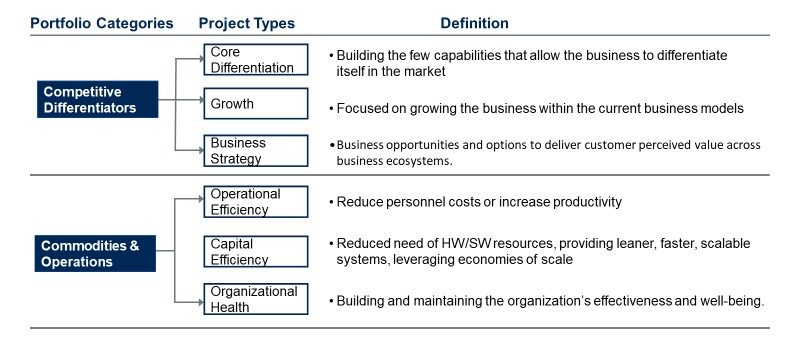 Competitive differentiators: Increase or apply to business revenue to support the organization growthCommodities and operations: Support the organization’s functions to increase productivity and efficiency, and to reduce operational cost now & in the future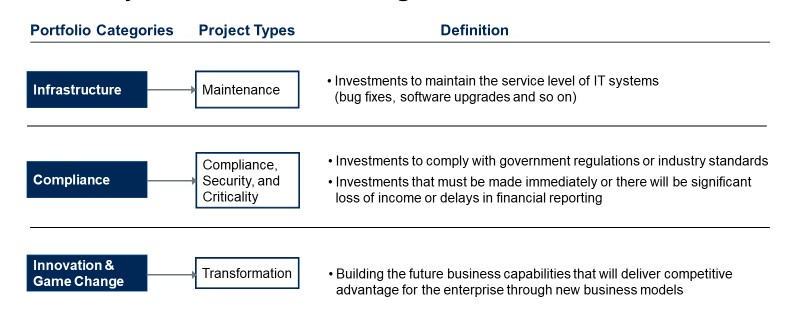 Infrastructure: Physical structure for the organization to function, operational risks, reputational risksCompliance: Regulatory data, processes, and structure for the organization to be allowed to function, legal risksInnovation: Higher risk investments for the organization to stay ahead of the competitions1 Source: GartnerOIT Ranking DefinitionsSub-Committee, OIT Ranking ExceptionsThe following projects are exempt from the sub-committee prioritization review and by default will be assigned the highest OIT Ranking. Requested by the PresidentPoses a security Threat/riskRegulatory or CompliancePhysical impact to the campus or infrastructure compromisedReputation ImpactOIT RankingBusiness ImpactCharacteristicsExamplesA = CriticalRequested by the President, Poses a security Threat/risk, Regulatory or Compliance, Physical impact to the campus or infrastructure compromised, Reputation Impact- Significant collaboration between multiple IT teams and business units. - Campus wide impact -Postponement will result in irrevocable damage.  - Explicitly aligned to the University and OIT vision.-CRM-Telephone-Web Modernization-eLearning TM -NAC DeploymentB = HighHigh Political Sensitivity; Some Impact to Critical Service; Above Average Impact to Critical Service; Above Average Financial Impact (+ or -)- High collaboration between few OIT teams and business units. - Impact to multiple business units -High risk to organization services if project is not implemented, but mitigation plans are available in the meantime.- Primarily aligned to the University and OIT vision.-System upgrades-Teams CallingC = ModerateModerate Political Sensitivity; Off-Hours Impact to Critical Service; Average Financial Impact (+ or -)- Some collaboration needed between few OIT teams and a business unit.- Moderate impact to a single or few business unit.-Project could be delayed for up to 12 months+ without significant risk/impact. - Partially aligned to the University and OIT vision.-Move to Trinity Hall-Operationalize the Onboarding toolkit-MARS ReportingD = LowLow Political Sensitivity; Impact to Enabling System; Minimal Financial Impact (+ or -)- Minimal collaboration needed.- Minimal impact to business units.-Project could be postponed indefinitely without significant risk/impact. - Peripherally addresses the University or OIT vision.-Android devices via Intune-Jamf MDM migrationN/ANot reviewed by the sub-committee.Project does not meet the sub-committee guidelines of a Critical or High priority project.- M&O- Project that are more than 80% complete